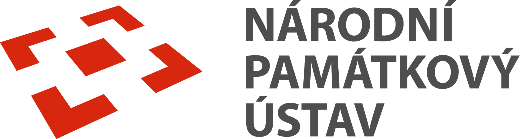 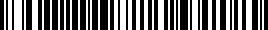 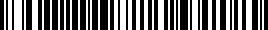 Dodatek č. 1 ke smlouvě o dílouzavřený níže uvedeného dne, měsíce a roku ve smyslu ustanovení § 1901 zákona č. 89/2012 Sb., občanský zákoník (dále jen „dodatek“)Smluvní stranyNárodní památkový ústav, státní příspěvková organizaceIČO: 75032333, DIČ: CZ75032333se sídlem Valdštejnské náměstí 162/3, 118 01 Praha 1 - Malá Stranazastoupen: Mgr. et Mgr. Petr Spejchal, ředitel územní památkové správy NPÚ v Praze  zástupce pro věcná jednání (investiční referent) bez oprávnění právně zastupovat:  XXXXsprávce objektu: XXXXemail: XXXXdoručovací adresa:Národní památkový ústav, územní památková správa v PrazeSabinova 373/5, 130 00 Praha 3(dále jen objednatel)aIng. Vít MLÁZOVSKÝadresa sídla: Jánský vršek 310/4, 118 00, Praha 1 - Malá Stranadoručovací adresa: Besední 487/3, 118 00 Praha 1IČO: 10180010DIČ: XXXXBankovní spojení, č. ú: XXXXKontaktní osoby: XXXXvedoucí projektu: XXXX (dále jen zhotovitel)PreambuleSmluvní strany uzavřely na základě výsledku zadávacího řízení pro veřejnou zakázku zadávanou dle zákona č. 134/2016 Sb., o zadávání veřejných zakázek, ve znění pozdějších předpisů (dále jen „ZZVZ“), pod názvem „Sázavský klášter - zpřístupnění jeskyně sv. Prokopa – zpracování projektové dokumentace“, ev. č. NEN: N006/23/V00015931 (dále jen „veřejná zakázka“), smlouvu ze dne 21. 3. 2024, ev. č. NPU-420/19870/2024 (dále jen „smlouva“).Smluvní strany se tímto dohodly na změně smlouvy, konkrétně termínů dílčích plnění dle čl. 3.1.2. a 3.1.3. smlouvy, a to z důvodu objektivních překážek v místě plnění zabraňující zhotoviteli realizaci dílčího plnění uvedeného v bodech 2.1.1. a 2.1.2. smlouvy v plném rozsahu. Překážky spočívají v nutnosti odstranění všech opatření provedených ze strany objednatele v místě plnění pro ochranu historických konstrukcí archeologického nálezu tzv. domu sv. Prokopa v průběhu zimního období. Tato opatření zamezují plný přístup a průzkum všech dotčených historických konstrukcí.Objednatel konstatuje, že změna smlouvy je činěna v souladu s ust. § 222 ZZVZ, jakožto nepodstatná změna závazku ze smlouvy (a contrario ust. § 222 odst. 3 ZZVZ), neboť důvody pro přijetí změny závazku dle tohoto dodatku leží na straně objednatele a taková změna by nastala bez ohledu na to, kdo vystupuje na straně zhotovitele; nedochází tak k materiální změně závazku ze smlouvy, neboť zhotovitel není (oproti původním účastníkům zadávacího řízení ve veřejné zakázce) nijak zvýhodněn. Předmět dodatkuSmluvní strany se tímto dohodly na úpravě čl. 3, Čas a místo plnění, přejímací řízení, odst. 3.1.2. a 3.1.3. smlouvy takto: 3.1.2. Termín pro provedení dílčího plnění dle čl. 2.1.1. smlouvy (Vyhodnocení všech předaných vstupních podkladů, provedení průzkumů a případně doplnění provedených průzkumů): do 61 kalendářních dnů od nabytí účinnosti této smlouvy,Objednatel má na kontrolu dílčího plnění v rámci přejímacího řízení lhůtu 3 kalendářních dní od výzvy k převzetí; zhotovitel má na odstranění případných vad nebo nedodělků lhůtu 3 kalendářních dní od podpisu zápisu o předání a převzetí díla v rozsahu dílčího plnění díla s výhradami;3.1.3. Termín provedení dílčího plnění dle č. 2.1.2 smlouvy (2 varianty nového řešení): do 71 kalendářních dní ode dne nabytí účinnosti této smlouvy,Objednatel má na kontrolu dílčího plnění v rámci přejímacího řízení lhůtu 5 kalendářních dní od výzvy k převzetí; zhotovitel má na odstranění případných vad nebo nedodělků lhůtu 5 kalendářních dní od podpisu zápisu o předání a převzetí díla v rozsahu dílčího plnění díla s výhradami;Závěrečná ustanoveníOstatní ujednání smlouvy zůstávají beze změn.Tento dodatek nabývá platnosti dnem jeho podpisu oprávněnými zástupci obou smluvních stran a účinnosti dnem zveřejnění v registru smluv ve smyslu § 5 zákona č. 340/2015 Sb. o zvláštních podmínkách účinnosti některých smluv, uveřejňování těchto smluv a o registru smluv (zákon o registru smluv).  Tento dodatek v registru smluv zveřejní objednatel. Tento dodatek je vyhotoven v elektronické podobě s připojenými elektronickými podpisy smluvních stran. Každá ze smluvních stran prohlašuje, že tento dodatek podepsala osoba, která jedná jejím jménem a která má právo připojit uznávaný, resp. v případě objednatele kvalifikovaný, elektronický podpis, který splňuje požadavky ust. § 6 odst. 2 zákona č. 279/2016 Sb., o službách vytvářejících důvěru pro elektronické transakce, v platném znění, a že v případě, kdy byl elektronický dokument podepsán způsobem podle ust. § 5 téhož zákona, byl tento dokument opatřen elektronickým časovým razítkem podle ust. § 11 zákona. Vztahy tímto dodatkem výslovně neupravené se řídí příslušnými ustanoveními citovaného občanského zákoníku a předpisy souvisejícími. Tento smluvní vztah se řídí právním řádem České republiky.Informace k ochraně osobních údajů jsou ze strany objednatele uveřejněny na webových stránkách www.npu.cz v sekci „Ochrana osobních údajů“. Uveřejnění zajistí objednatel. Smluvní strany prohlašují, že si tento dodatek řádně přečetly, s jeho obsahem souhlasí, že tento je projevem jejich úplné, určité, svobodné a vážné vůle. Na důkaz toho níže připojují své podpisy.V Praze dne [viz datum el. podpisu] %PODPIS%…………………………………………..objednatelMgr. et Mgr. Petr Spejchal,ředitel územní památkové správy v PrazeV Praze dne [viz datum el. podpisu] …………………………………………..zhotovitelIng. Vít Mlázovský